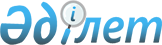 Ақсу аудандық мәслихатының 2013 жылғы 21 желтоқсандағы "Ақсу ауданының 2014-2016 жылдарға арналған аудандық бюджеті туралы" N 26-165 шешіміне өзгерістер енгізу туралы
					
			Күшін жойған
			
			
		
					Алматы облысы Ақсу аудандық мәслихатының 2014 жылғы 10 ақпандағы N 27-172 шешімі. Алматы облысының Әділет департаментімен 2014 жылы 19 ақпанда N 2586 болып тіркелді. Күші жойылды - Алматы облысы Ақсу аудандық мәслихатының 2017 жылғы 17 наурыздағы № 12-57 шешімімен      Ескерту. Күші жойылды – Алматы облысы Ақсу аудандық мәслихатының 17.03.2017 № 12-57 шешімімен (алғашқы ресми жарияланған күнінен кейін күнтізбелік он күн өткен соң қолданысқа енгізіледі).

      РҚАО ескертпесі.

      Құжаттың мәтінінде түпнұсқасының пунктуациясы мен орфографиясы сақталған.

      Қазақстан Республикасының 2008 жылғы 4 желтоқсандағы Бюджет Кодексінің 104-бабы 4-тармағының 5) тармақшасына және 106-бабының 4-тармағына, Қазақстан Республикасының "Қазақстан Республикасындағы жергілікті мемлекеттік басқару және өзін-өзі басқару туралы" 2001 жылғы 23 қаңтардағы Заңының 6-бабы 1-тармағының 1) тармақшасына сәйкес Ақсу аудандық мәслихаты ШЕШІМ ҚАБЫЛДАДЫ:

      1. Ақсу аудандық мәслихатының 2013 жылғы 21 желтоқсандағы "Ақсу ауданының 2014-2016 жылдарға арналған аудандық бюджеті туралы" N 26-165 шешіміне (2013 жылғы 30 желтоқсандағы нормативтік құқықтық актілерді мемлекеттік тіркеу Тізілімінде 2541 нөмірімен тіркелген, 2014 жылғы 11 қаңтардағы N 2(9687), 2014 жылғы 18 қаңтардағы N 3(9688) аудандық "Ақсу Өңірі" газетінде жарияланған) келесі өзгерістер енгізілсін:

       1- тармақтағы жолдар бойынша:

      1) "Кірістер" "4139179" саны "4254855" санына ауыстырылсын, оның ішінде:

      "трансферттер түсімі" "4016050" саны "4131726" санына ауыстырылсын, оның ішінде:

      "ағымдағы нысаналы трансферттер" "553292" саны "656913" санына ауыстырылсын;

      "нысаналы даму трансферттері" "1045368" саны "1057423" санына ауыстырылсын.

      2) "Шығындар" "4042694" саны "4163627" санына ауыстырылсын.

      3) "Таза бюджеттік кредиттеу" "25617" саны "25616" санына ауыстырылсын, оның ішінде:

      "бюджеттік кредиттерді өтеу" "5784" саны "5785" санына ауыстырылсын.

      5) "Бюджет тапшылығы (профицит)" "(-)25617" саны "(-)30874" санына ауыстырылсын.

      6) "Бюджет тапшылығын қаржыландыру (профицитін пайдалану)" "25617" саны "30874" санына ауыстырылсын.

      2. Көрсетілген шешімнің 1 қосымшасы осы шешімнің 1 қосымшасына сәйкес жаңа редакцияда баяндалсын.

      3. Осы шешімнің орындалуын бақылау мәслихаттың "Бюджет, әлеуметтік-мәдениет салалары, жастар саясаты, заңдылық және құқық қорғау мәселелері жөніндегі тұрақты комиссиясына" жүктелсін.

      4. Осы шешім 2014 жылдың 1 қаңтарынан бастап қолданысқа енгізіледі.

 Ақсу ауданының 2014 жылға арналған аудандық бюджеті
					© 2012. Қазақстан Республикасы Әділет министрлігінің «Қазақстан Республикасының Заңнама және құқықтық ақпарат институты» ШЖҚ РМК
				
      Сессия төрағасы

      Мәслихат хатшысы

С. Серпербаев

      КЕЛІСІЛДІ:

      "Ақсу аудандық экономика

      және бюджеттік жоспарлау

      бөлімі" мемлекеттік мекемесінің

      басшысы

Жандосова Гүлнара Жандосқызы
Ақсу аудандық мәслихатының
2014 жылғы 10 ақпандағы "Ақсу
аудандық мәслихатының 2013 жылғы
21 желтоқсандағы "Ақсу ауданының
2014-2016 жылдарға арналған аудандық
бюджеті туралы" 26-165 шешіміне
өзгерістер енгізу туралы"
27-172 шешіміне 1 қосымша
Ақсу аудандық мәслихатының
2013 жылғы 21 желтоқсандағы
"Ақсу ауданының 2014-2016 жылдарға
арналған аудандық бюджеті туралы"
N 26-165 шешімімен бекітілген
1 қосымшаСанаты

Санаты

Санаты

Санаты

сомасы

(мың тенге)

Сынып

Сынып

Сынып

сомасы

(мың тенге)

Ішкі сынып

Ішкі сынып

сомасы

(мың тенге)

Атауы

сомасы

(мың тенге)

I. Кірістер

4254855

1

Салықтық түсімдер

105059

04

Меншікке салынатын салықтар

92086

1

Мүлікке салынатын салықтар

33252

3

Жер салығы

7490

4

Көлiк құралдарына салынатын салық

46044

5

Бірыңғай жер салығы

5300

05

Тауарларға, жұмыстарға және қызметтерге

салынатын iшкi салықтар

7390

2

Акциздер

727

3

Табиғи және басқа ресурстарды пайдаланғаны

үшiн түсетiн түсiмдер

290

4

Кәсіпкерлік және кәсіби қызметті жүргізгені

үшін алынатын алымдар

6373

07

Басқа да салықтар

110

1

Басқа да салықтар

110

08

Заңдық мәнді іс-әрекеттерді жасағаны және

(немесе) оған уәкілеттігі бар мемлекеттік

органдар немесе лауазымды адамдар құжаттар

бергені үшін алынатын міндетті төлемдер

5473

1

Мемлекеттік баж

5473

2

Салықтық емес түсімдер

13070

01

Мемлекеттік меншіктен түсетін кірістер

70

5

Мемлекет меншігіндегі мүлікті жалға беруден

түсетін кірістер

70

06

Басқа да салықтық емес түсiмдер

13000

1

Басқа да салықтық емес түсiмдер

13000

3

Негізгі капиталды сатудан түсетін түсімдер

5000

01

Мемлекеттік мекемелерге бекітілген

мемлекеттік мүлікті сату

1000

1

Мемлекеттік мекемелерге бекітілген

мемлекеттік мүлікті сату

1000

03

Жердi және материалдық емес активтердi сату

4000

1

Жерді сату

4000

4

Трансферттердің түсімдері

4131726

02

Мемлекеттік басқарудың жоғарғы тұрған

органдарынан түсетін трансферттер

4131726

2

Облыстық бюджеттен түсетін трансферттер

4131726

Функционалдық топ

Функционалдық топ

Функционалдық топ

Функционалдық топ

Функционалдық топ

сомасы

(мың теңге)

Кіші функция

Кіші функция

Кіші функция

Кіші функция

сомасы

(мың теңге)

Бюджеттік бағдарламалардың әкімшісі

Бюджеттік бағдарламалардың әкімшісі

Бюджеттік бағдарламалардың әкімшісі

сомасы

(мың теңге)

Бағдарлама

Бағдарлама

сомасы

(мың теңге)

АТАУЫ

сомасы

(мың теңге)

II. Шығындар

4163627

1

Жалпы сипаттағы мемлекеттiк қызметтер

341160

01

Мемлекеттiк басқарудың жалпы функцияларын

орындайтын өкiлдi, атқарушы және басқа

органдар

316808

112

Аудан (облыстық маңызы бар қала)

мәслихатының аппараты

13970

001

Аудан (облыстық маңызы бар қала)

мәслихатының қызметін қамтамасыз ету

жөніндегі қызметтер

13830

003

Мемлекеттік органның күрделі шығыстары

140

122

Аудан (облыстық маңызы бар қала) әкімінің

аппараты

70993

001

Аудан (облыстық маңызы бар қала) әкімінің

қызметін қамтамасыз ету жөніндегі

қызметтер

66266

003

Мемлекеттік органның күрделі шығыстары

4727

123

Қаладағы аудан, аудандық маңызы бар қала,

кент, ауыл, ауылдық округ әкімінің

аппараты

231845

001

Қаладағы аудан, аудандық маңызы бар қала,

кент, ауыл, ауылдық округ әкімінің

қызметін қамтамасыз ету жөніндегі

қызметтер

229465

022

Мемлекеттік органның күрделі шығыстары

2380

02

Қаржылық қызмет

11891

452

Ауданның (облыстық маңызы бар қаланың)

қаржы бөлімі

11891

001

Ауданның (облыстық манызы бар қаланың)

бюджетін орындау және ауданның (облыстық

маңызы бар қаланың) коммуналдық меншігін

басқару саласындағы мемлекеттік саясатты

іске асыру жөніндегі қызметтер

10730

003

Салық салу мақсатында мүлікті бағалауды

жүргізу

413

010

Жекешелендіру, коммуналдық меншікті

басқару, жекешелендіруден кейінгі қызмет

және осыған байланысты дауларды реттеу

608

018

Мемлекеттік органның күрделі шығыстары

140

05

Жоспарлау және статистикалық қызмет

12461

453

Ауданның (облыстық маңызы бар қаланың)

экономика және бюджеттік жоспарлау бөлімі

12461

001

Экономикалық саясатты, мемлекеттік

жоспарлау жүйесін қалыптастыру мен дамыту

және ауданды (облыстық маңызы бар қаланы)

басқару саласындағы мемлекеттік саясатты

іске асыру жөніндегі қызметтер

12321

004

Мемлекеттік органның күрделі шығыстары

140

2

Қорғаныс

2615

01

Әскери мұқтаждар

1655

122

Аудан (облыстық маңызы бар қала) әкімінің

аппараты

1655

005

Жалпыға бірдей әскери міндетті атқару

шеңберіндегі іс-шаралар

1655

02

Төтенше жағдайлар жөнiндегi жұмыстарды

ұйымдастыру

960

122

Аудан (облыстық маңызы бар қала) әкімінің

аппараты

960

007

Аудандық (қалалық) ауқымдағы дала

өрттерінің, сондай-ақ мемлекеттік өртке

қарсы қызмет органдары құрылмаған елдi

мекендерде өрттердің алдын алу және оларды

сөндіру жөніндегі іс-шаралар

960

3

Қоғамдық тәртіп, қауіпсіздік, құқықтық,

сот, қылмыстық-атқару қызметі

471

09

Қоғамдық тәртіп және қауіпсіздік

саласындағы өзге де қызметтер

471

485

Ауданның (облыстық маңызы бар қаланың)

жолаушылар көлігі және автомобиль жолдары

бөлімі

471

021

Елдi мекендерде жол қозғалысы

қауiпсiздiгін қамтамасыз ету

471

4

Білім беру

2625395

01

Мектепке дейiнгi тәрбие және оқыту

189007

464

Ауданның (облыстық маңызы бар қаланың)

білім бөлімі

189007

009

Мектепке дейінгі тәрбие мен оқыту

ұйымдарының қызметін қамтамасыз ету

25656

040

Мектепке дейінгі білім беру ұйымдарында

мемлекеттік білім беру тапсырысын іске

асыру

163351

02

Бастауыш, негізгі орта және жалпы орта

білім беру

1816299

123

Қаладағы аудан, аудандық маңызы бар қала,

кент, ауыл, ауылдық округ әкімінің

аппараты

598

005

Ауылдық (селолық) жерлерде балаларды

мектепке дейін тегін алып баруды және

кері алып келуді ұйымдастыру

598

464

Ауданның (облыстық маңызы бар қаланың)

білім бөлімі

1815701

003

Жалпы білім беру

1758164

006

Балаларға қосымша білім беру

57537

09

Білім беру саласындағы өзге де қызметтер

620089

464

Ауданның (облыстық маңызы бар қаланың)

білім бөлімі

120089

001

Жергілікті деңгейде білім беру саласындағы

мемлекеттік саясатты іске асыру жөніндегі

қызметтер

14002

005

Ауданның (облыстык маңызы бар қаланың)

мемлекеттік білім беру мекемелер үшін

оқулықтар мен оқу-әдiстемелiк кешендерді

сатып алу және жеткізу

20640

007

Аудандық (қалалық) ауқымдағы мектеп

олимпиадаларын және мектептен тыс

іс-шараларды өткiзу

1721

012

Мемлекеттік органның күрделі шығыстары

140

015

Жетім баланы (жетім балаларды) және

ата-аналарының қамқорынсыз қалған баланы

(балаларды) күтіп-ұстауға асыраушыларына

ай сайынғы ақшалай қаражат төлемдері

14489

067

Ведомстволық бағыныстағы мемлекеттік

мекемелерінің және ұйымдарының күрделі

шығыстары

69097

467

Ауданның (облыстық маңызы бар қаланың)

құрылыс бөлімі

500000

037

Білім беру объектілерін салу және

реконструкциялау

500000

6

Әлеуметтiк көмек және әлеуметтiк

қамсыздандыру 

100671

02

Әлеуметтік көмек

83774

451

Ауданның (облыстық маңызы бар қаланың)

жұмыспен қамту және әлеуметтік

бағдарламалар бөлімі

83774

002

Еңбекпен қамту бағдарламасы

24698

004

Ауылдық жерлерде тұратын денсаулық сақтау,

білім беру, әлеуметтік қамтамасыз ету,

мәдениет, спорт және ветеринар мамандарына

отын сатып алуға Қазақстан Республикасының

заңнамасына сәйкес әлеуметтік көмек

көрсету

20372

005

Мемлекеттік атаулы әлеуметтік көмек

2493

006

Тұрғын үйге көмек көрсету

1083

007

Жергілікті өкілетті органдардың шешімі

бойынша мұқтаж азаматтардың жекелеген

топтарына әлеуметтік көмек

5156

010

Үйден тәрбиеленіп оқытылатын мүгедек

балаларды материалдық қамтамасыз ету

2700

014

Мұқтаж азаматтарға үйде әлеуметтiк көмек

көрсету

21000

016

18 жасқа дейінгі балаларға мемлекеттік

жәрдемақылар 

3519

017

Мүгедектерді оңалту жеке бағдарламасына

сәйкес, мұқтаж мүгедектерді міндетті

гигиеналық құралдармен және ымдау тілі

мамандарының қызмет көрсетуін, жеке

көмекшілермен қамтамасыз ету

2753

09

Әлеуметтiк көмек және әлеуметтiк

қамтамасыз ету салаларындағы өзге де

қызметтер

16897

451

Ауданның (облыстық маңызы бар қаланың)

жұмыспен қамту және әлеуметтік

бағдарламалар бөлімі

16897

001

Жергілікті деңгейде халық үшін әлеуметтік

бағдарламаларды жұмыспен қамтуды

қамтамасыз етуді іске асыру саласындағы

мемлекеттік саясатты іске асыру жөніндегі

қызметтер

16004

011

Жәрдемақыларды және басқа да әлеуметтік

төлемдерді есептеу, төлеу мен жеткізу

бойынша қызметтерге ақы төлеу

753

021

Мемлекеттік органның күрделі шығыстары

140

7

Тұрғын үй-коммуналдық шаруашылық

656356

01

Тұрғын үй шаруашылығы

279170

467

Ауданның (облыстық маңызы бар қаланың)

құрылыс бөлімі

264336

003

Коммуналдық тұрғын үй қорының тұрғын үйін

жобалау, салу және (немесе) сатып алу

219834

004

Инженерлік коммуникациялық инфрақұрылымды

жобалау, дамыту, жайластыру және (немесе)

сатып алу

44502

485

Ауданның (облыстық маңызы бар қаланың)

жолаушылар көлігі және автомобиль жолдары

бөлімі

7867

004

Жұмыспен қамту 2020 жол картасы бойынша

қалаларды және ауылдық елді мекендерді

дамыту шеңберінде объектілерді жөндеу және

абаттандыру

7867

487

Ауданның (облыстық маңызы бар қаланың)

тұрғын үй-коммуналдық шаруашылық және

тұрғын үй инспекция бөлімі

6967

001

Тұрғын үй-коммуналдық шаруашылық және

тұрғын үй қоры саласында жергілікті

деңгейде мемлекеттік саясатты іске асыру

бойынша қызметтер

6827

003

Мемлекеттік органның күрделі шығыстары

140

02

Коммуналдық шаруашылық

295087

487

Ауданның (облыстық маңызы бар қаланың)

тұрғын үй-коммуналдық шаруашылығы және

тұрғын үй инспекциясы бөлімі

295087

016

Сумен жабдықтау және су бұру жүйесінің

жұмыс істеуі

2000

029

Сумен жабдықтау және су бұру жүйелерін

дамыту

293087

03

Елді-мекендерді абаттандыру

82099

123

Қаладағы аудан, аудандық маңызы бар қала,

кент, ауыл, ауылдық округ әкімінің

аппараты

12000

008

Елді мекендердегі көшелерді жарықтандыру

12000

487

Ауданның (облыстық маңызы бар қаланың)

тұрғын үй-коммуналдық шаруашылығы және

тұрғын үй инспекциясы бөлімі

70099

017

Елдi мекендердiң санитариясын қамтамасыз

ету

1560

025

Елдi мекендердегі көшелердi жарықтандыру

8480

030

Елді мекендерді абаттандыру және көгалдандыру

59789

031

Жерлеу орындарын ұстау және туысы жоқ

адамдарды жерлеу

270

8

Мәдениет, спорт, туризм және ақпараттық

кеңістiк

152475

01

Мәдениет саласындағы қызмет

95416

455

Ауданның (облыстық маңызы бар қаланың)

мәдениет және тілдерді дамыту бөлімі

95416

003

Мәдени-демалыс жұмысын қолдау

95416

02

Спорт

10690

465

Ауданның (облыстық маңызы бар қаланың)

дене шынықтыру және спорт бөлімі

10690

001

Жергілікті деңгейде дене шынықтыру және

спорт саласындағы мемлекеттік саясатты

іске асыру жөніндегі қызметтер

5392

004

Мемлекеттік органның күрделі шығыстары

140

006

Аудандық (облыстық маңызы бар қалалық)

деңгейде спорттық жарыстар өткiзу

839

007

Әртүрлi спорт түрлерi бойынша аудан

(облыстық маңызы бар қала) құрама

командаларының мүшелерiн дайындау және

олардың облыстық спорт жарыстарына қатысуы

4319

03

Ақпараттық кеңістік

30922

455

Ауданның (облыстық маңызы бар қаланың)

мәдениет және тілдерді дамыту бөлімі

30922

006

Аудандық (қалалық) кiтапханалардың жұмыс

iстеуi

30101

007

Мемлекеттік тілді және Қазақстан

халықтарының басқа да тілдерін дамыту

821

09

Мәдениет, спорт, туризм және ақпараттық

кеңiстiктi ұйымдастыру жөнiндегi өзге де

қызметтер

15447

455

Ауданның (облыстық маңызы бар қаланың)

мәдениет және тілдерді дамыту бөлімі

6034

001

Жергілікті деңгейде тілдерді және

мәдениетті дамыту саласындағы мемлекеттік

саясатты іске асыру жөніндегі қызметтер

4824

010

Мемлекеттік органның күрделі шығыстары

140

032

Ведомстволық бағыныстағы мемлекеттік

мекемелерінің және ұйымдарының күрделі

шығыстары

1070

456

Ауданның (облыстық маңызы бар қаланың)

ішкі саясат бөлімі

9413

001

Жергілікті деңгейде ақпарат,

мемлекеттілікті нығайту және азаматтардың

әлеуметтік сенімділігін қалыптастыру

саласында мемлекеттік саясатты іске асыру

жөніндегі қызметтер

9273

006

Мемлекеттік органның күрделі шығыстары

140

10

Ауыл, су, орман, балық шаруашылығы, ерекше

қорғалатын табиғи аумақтар, қоршаған

ортаны және жануарлар дүниесін қорғау,

жер қатынастары

195192

01

Ауыл шаруашылығы

47916

453

Ауданның (облыстық маңызы бар қаланың)

экономика және бюджеттік жоспарлау бөлімі

7954

099

Мамандардың әлеуметтік көмек көрсетуі

жөніндегі шараларды іске асыру

7954

462

Ауданның (облыстық маңызы бар қаланың)

ауыл шаруашылығы бөлімі

14426

001

Жергілікті деңгейде ауыл шаруашылығы

саласындағы мемлекеттік саясатты іске

асыру жөніндегі қызметтер

14286

006

Мемлекеттік органның күрделі шығыстары

140

473

Ауданның (облыстық маңызы бар қаланың)

ветеринария бөлімі

25536

001

Жергілікті деңгейде ветеринария

саласындағы мемлекеттік саясатты іске

асыру жөніндегі қызметтер

7220

003

Мемлекеттік органның күрделі шығыстары

140

006

Ауру жануарларды санитарлық союды

ұйымдастыру

14232

007

Қаңғыбас иттер мен мысықтарды аулауды және

жоюды ұйымдастыру

1000

009

Жануарлардың энзоотиялық аурулары бойынша

ветеринариялық іс-шараларды жүргізу

2944

06

Жер қатынастары

7467

463

Ауданның (облыстық маңызы бар қаланың)

жер қатынастары бөлімі

7467

001

Аудан (облыстық маңызы бар қала) аумағында

жер қатынастарын реттеу саласындағы

мемлекеттік саясатты іске асыру жөніндегі

қызметтер

7327

007

Мемлекеттік органның күрделі шығыстары

140

09

Ауыл, су, орман, балық шаруашылығы және

қоршаған ортаны қорғау мен жер қатынастары

саласындағы өзге де қызметтер

139809

473

Ауданның (облыстық маңызы бар қаланың)

ветеринария бөлімі

139809

011

Эпизоотияға қарсы іс-шаралар жүргізу

139809

11

Өнеркәсіп, сәулет, қала құрылысы және

құрылыс қызметі

14215

02

Сәулет, қала құрылысы және құрылыс қызметі

14215

467

Ауданның (облыстық маңызы бар қаланың)

құрылыс бөлімі

7185

001

Жергілікті деңгейде құрылыс саласындағы

мемлекеттік саясатты іске асыру жөніндегі

қызметтер

7045

017

Мемлекеттік органның күрделі шығыстары

140

468

Ауданның (облыстық маңызы бар қаланың)

сәулет және қала құрылысы бөлімі

7030

001

Жергілікті деңгейде сәулет және қала

құрылысы саласындағы мемлекеттік саясатты

іске асыру жөніндегі қызметтер

6890

004

Мемлекеттік органның күрделі шығыстары

140

12

Көлiк және коммуникация

28167

01

Автомобиль көлiгi

22434

485

Ауданның (облыстық маңызы бар қаланың)

жолаушылар көлігі және автомобиль жолдары

бөлімі

22434

023

Автомобиль жолдарының жұмыс істеуін

қамтамасыз ету

22434

09

Көлiк және коммуникациялар саласындағы

басқа да қызметтер

5733

485

Ауданның (облыстық маңызы бар қаланың)

жолаушылар көлігі және автомобиль жолдары

бөлімі

5733

001

Жергілікті деңгейде жолаушылар көлігі және

автомобиль жолдары саласындағы мемлекеттік

саясатты іске асыру жөніндегі қызметтер

5593

003

Мемлекеттік органның күрделі шығыстары

140

13

Басқалар

46364

03

Кәсiпкерлiк қызметтi қолдау және

бәсекелестікті қорғау

7931

469

Ауданның (облыстық маңызы бар қаланың)

кәсіпкерлік бөлімі

7931

001

Жергілікті деңгейде кәсіпкерлік пен

өнеркәсіпті дамыту саласындағы мемлекеттік

саясатты іске асыру жөніндегі қызметтер

7791

004

Мемлекеттік органның күрделі шығыстары

140

09

Басқалар

38433

452

Ауданның (облыстық маңызы бар қаланың)

қаржы бөлімі

1847

012

Ауданның (облыстық маңызы бар қаланың)

жергілікті атқарушы органының резерві

1847

473

Ауданның (облыстық маңызы бар қаланың)

ветеринария бөлімі

20000

040

"Өңірлерді дамыту" бағдарламасы шеңберінде

өңірлерді экономикалық дамытуға жәрдемдесу

бойынша шараларды іске асыру

20000

487

Ауданның (облыстық маңызы бар қаланың)

тұрғын үй-коммуналдық шаруашылық және

тұрғын үй инспекциясы бөлімі

16586

040

"Өңірлерді дамыту" бағдарламасы шеңберінде

өңірлерді экономикалық дамытуға жәрдемдесу

бойынша шараларды іске асыру

16586

15

Трансферттер

01

Трансферттер

546

452

Ауданның (облыстық маңызы бар қаланың)

қаржы бөлімі

546

006

Пайдаланылмаған (толық пайдаланылмаған)

нысаналы трансферттерді қайтару

546

Функционалдық топ

Функционалдық топ

Функционалдық топ

Функционалдық топ

Функционалдық топ

сомасы

(мың теңге)

Кіші функция

Кіші функция

Кіші функция

Кіші функция

сомасы

(мың теңге)

Бюджеттік бағдарламалардың әкімшісі

Бюджеттік бағдарламалардың әкімшісі

Бюджеттік бағдарламалардың әкімшісі

сомасы

(мың теңге)

Бағдарлама

Бағдарлама

сомасы

(мың теңге)

сомасы

(мың теңге)

Атауы

сомасы

(мың теңге)

III. Таза бюджеттік несие беру

25616

Бюджеттік кредиттер

31401

10

Ауыл, су, орман, балық шаруашылығы,

ерекше қорғалатын табиғи аумақтар,

қоршаған ортаны және жануарлар дүниесін

қорғау, жер қатынастары

31401

01

Ауыл шаруашылығы

31401

453

Ауданның (облыстық маңызы бар қаланың)

экономика және бюджеттік жоспарлау бөлімі

31401

006

Мамандарды әлеуметтік қолдау шараларын

іске асыру үшін бюджеттік кредиттер

31401

Санаты

Санаты

Санаты

Санаты

сомасы

(мың тенге)

Сынып

Сынып

Сынып

сомасы

(мың тенге)

Ішкі сынып

Ішкі сынып

сомасы

(мың тенге)

Атауы

сомасы

(мың тенге)

Бюджеттік кредиттерді өтеу

5785

5

Бюджеттік кредиттерді өтеу

5785

01

Бюджеттік кредиттерді өтеу

5785

1

Мемлекеттік бюджеттен берілген бюджеттік

кредиттерді өтеу

5785

Функционалдық топ

Функционалдық топ

Функционалдық топ

Функционалдық топ

Функционалдық топ

сомасы

(мың теңге)

Кіші функция

Кіші функция

Кіші функция

Кіші функция

сомасы

(мың теңге)

Бюджеттік бағдарламалардың әкімшісі

Бюджеттік бағдарламалардың әкімшісі

Бюджеттік бағдарламалардың әкімшісі

сомасы

(мың теңге)

Бағдарлама

Бағдарлама

сомасы

(мың теңге)

сомасы

(мың теңге)

Атауы

сомасы

(мың теңге)

IV. Қаржы активтерімен жасалатын

операциялар бойынша сальдо

0

Санаты

Санаты

Санаты

Санаты

Санаты

сомасы

(мың тенге)

Сынып

Сынып

Сынып

Сынып

сомасы

(мың тенге)

Ішкі сынып

Ішкі сынып

Ішкі сынып

сомасы

(мың тенге)

Атауы

сомасы

(мың тенге)

V. Бюджет тапшылығы (профициті)

-30874

Санаты

Санаты

Санаты

Санаты

Санаты

сомасы

(мың тенге)

Сынып

Сынып

Сынып

Сынып

сомасы

(мың тенге)

Ішкі сынып

Ішкі сынып

Ішкі сынып

сомасы

(мың тенге)

Атауы

сомасы

(мың тенге)

VI. Бюджет тапшылығын қаржыландыру

(профицитін пайдалану)

30874

Қарыздар түсімі

31401

7

Қарыздар түсімі

31401

01

Мемлекеттік ішкі қарыздар

31401

2

Қарыз алу келісім-шарттары

31401

Функционалдық топ

Функционалдық топ

Функционалдық топ

Функционалдық топ

Функционалдық топ

сомасы

(мың теңге)

Кіші функция

Кіші функция

Кіші функция

Кіші функция

сомасы

(мың теңге)

Бюджеттік бағдарламалардың әкімшісі

Бюджеттік бағдарламалардың әкімшісі

Бюджеттік бағдарламалардың әкімшісі

сомасы

(мың теңге)

Бағдарлама

Бағдарлама

сомасы

(мың теңге)

Атауы

сомасы

(мың теңге)

16

Қарыздарды өтеу

5785

01

Қарыздарды өтеу

5785

452

Ауданның (облыстық маңызы бар қаланың)

қаржы бөлімі

5785

008

Жергілікті атқарушы органның жоғары

тұрған бюджет алдындағы борышын өтеу

5784

021

Жергілікті бюджеттен бөлінген

пайдаланылмаған бюджеттік кредиттерді

қайтару

1

Санаты

Санаты

Санаты

Санаты

Санаты

сомасы

(мың тенге)

Сынып

Сынып

Сынып

Сынып

сомасы

(мың тенге)

Ішкі сынып

Ішкі сынып

Ішкі сынып

сомасы

(мың тенге)

Ерекшелігі

Ерекшелігі

сомасы

(мың тенге)

Атауы

сомасы

(мың тенге)

VIII. Бюджет қаражаттарының

пайдаланылатын қалдықтары

5258

8

Бюджет қаражаттарының пайдаланылатын

қалдықтары

5258

01

Бюджет қаражаты қалдықтары

5258

1

Бюджет қаражатының бос қалдықтары

5258

01

Бюджет қаражатының бос қалдықтары

5258

